Dear (insert vendor name here),Imagine a world without music. No music in movies or tv shows. No music in sports events to inspire the fans. No music while driving to work or spending time with friends or family. What if there were no instruments or musicians? Fortunately, our lives do have music, and I am lucky to participate in one of our community’s rewarding opportunities: The George C. Marshall High School Orchestra. Marshall’s orchestra provides cultural enrichment through our school concerts, visits to elementary schools to promote music to students, and performances for community organizations. The orchestra consistently earns high ratings at the District Assessment, and some of our students earn college scholarships based on their musicianship. Your generous donation helps make our program possible. Every year, our booster organization, MOPA, budgets for instructional enhancement, supplies and equipment, instrument repairs, guest speakers, professional development for our director, an annual banquet and awards ceremony, a scholarship to a student musician for summer orchestra camp or private instruction, and many other incidental expenses. Will you help keep our orchestra sound? We have developed several levels of support for you to consider. Any amount would be greatly appreciated, and all donations are tax deductible. Please see the next page to determine which level of sponsorship is comfortable for you.  Concert programs acknowledging our sponsors are distributed at each of our four school performances. In addition, we can include your company logo or business artwork in each program when you choose to participate at the Sonata, Suite, or Symphony sponsorship levels. If you are interested in attending one of our performances this year, we would love to have you!  Our performance dates are:October 10, 2018 at 7:00pm – Fall ConcertDecember 18, 2018 at 7:00pm – Winter Concert March 5, 2019 at 7:00pm – Pre-Assessment Concert May 21, 2019 at 7:00pm – Spring Concert and Awards Thank you for your support.Sincerely,  (Insert Student name)George C. Marshall HS Orchestra Sponsorship ProgramQuarter Note  $25			Half Note  $50		Whole Note  $75Donors at these levels will be listed in our programs for the whole school year and your business name will appear on our website.Sonata Level $100Your business will receive mention in our programs and can insert a 1/4 page of camera-ready art in our programs for the whole school year (4" X 2.5"). Your business name will appear on our website, with a link to your business website (if provided).Suite Level $250Your business will receive mention in our programs and can insert a 1/2 page of camera-ready art in our programs for the whole school year (5.25" X 4"). Your business name will appear on our website, with a link to your business website (if provided).Symphony Level $500Your business will receive mention in our programs and can insert a full page of camera-ready art in our programs for the whole school year (5.25" X 8.25"). You may request a chamber orchestra concert performance for your business. (Date, time, & location subject to Orchestra Director's approval.) Your business name will appear on our website, with a link to your business website (if provided).Marshall Orchestra Parents Association is a 501(c)(3) organization; our tax ID is 30-0583035. Retain the upper portion as your receipt.  Please make checks payable to MOPA. Thank you for your tax deductible donation!Please attach camera-ready art (JPG) for program – for Sonata, Suite and Symphony sponsor levels, or email a digital copy to cs_ribeiro@verizon.netYes, I would like to be a Marshall Orchestra SponsorWould you prefer your gift to be anonymous? Yes  ______  No  ________Your name (company):  _______________________________________________________Your address:  ______________________________________________________________Phone:  ______________________ E-mail:________________________________________Student who referred this Sponsorship: ____________________________________________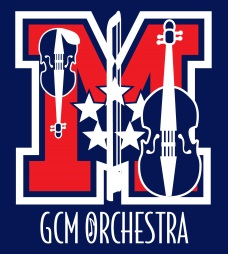 George C. MarshallHigh School Orchestra7731 Leesburg PikeFalls Church, VA 22043703-714-5320www.gcmorchestra.orgOrchestra DirectorCatherine BondPrincipalJeffrey D. LitzMOPA BoardAndrew SkinnerKathe PeifferGary PeifferQuarter Note $25Half Note $50Whole Note $75Sonata $100Suite $250Symphony $500